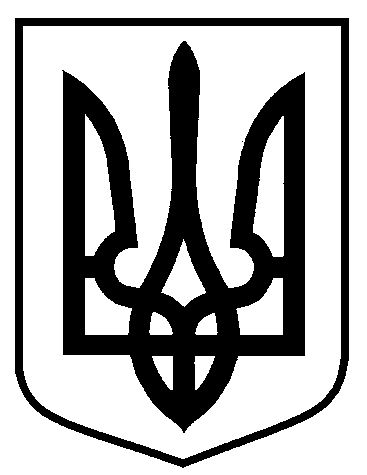 Сумська міська радаВиконавчий комітетРІШЕННЯ     від                        № У зв’язку з технічними помилками, на підставі поданих заяв, керуючись частиною першою статті 52 Закону України «Про місцеве самоврядування в Україні», виконавчий комітет Сумської міської радиВИРІШИВ:Внести зміни до рішення виконавчого комітету Сумської міської ради від 20.03.2018 № 160 «Про присвоєння та зміну поштових адрес об’єктам нерухомого майна в місті Суми», виклавши пункт 11 додатку 1, та пункт 11 додатку 2 до рішення у новій редакції (додається).Міський голова                                                                                 О.М. ЛисенкоКривцов 700-103Розіслати: Кривцову А.В., заявникам.Про внесення змін до рішення виконавчого комітету Сумської міської ради від 20.03.2018 № 160 «Про присвоєння та зміну поштових адрес об’єктам нерухомого майна в місті Суми»